Программа: Мир вокруг и внутри нас.Тема: Родина моя.Дата: с 27 апреля по 3 мая  согласно расписанию.Педагог: Белолипецкая Елена Николаевна.Задание 1. Беседа по содержанию урока: У нашей страны удивительно красивое, звучное имя – Россия. На планете много разных стран, но самая большая и красивая наша страна. Сегодня мы поговорим с вами о нашей Родине – России.- А что такое Родина для каждого из нас?  Это наш дом, это наша улица,  семья,  мама. Наша Родина – большая и красивая страна, у нее славная история, которой мы должны гордитьсяСтолица России – Москва. Сердце Москвы, ее исторический центр – Красная площадь и Кремль. Красная площадь – место проведения военных парадов и веселых праздничных гуляний. Кремль очаровывает своей красотой: белоснежные соборы золотыми куполами, богато украшенные дворцы, великан царь – колокол, огромных размеров царь – пушка – и все это Кремль.- Как вы думаете, чем отличается наше государство от других? Гербом, гимном, флагом, денежными знаками, языком, размером, традициями. Каждое государство имеет свои отличительные знаки – символы. Герб, гимн и флаг – вот ценность нашей жизни. 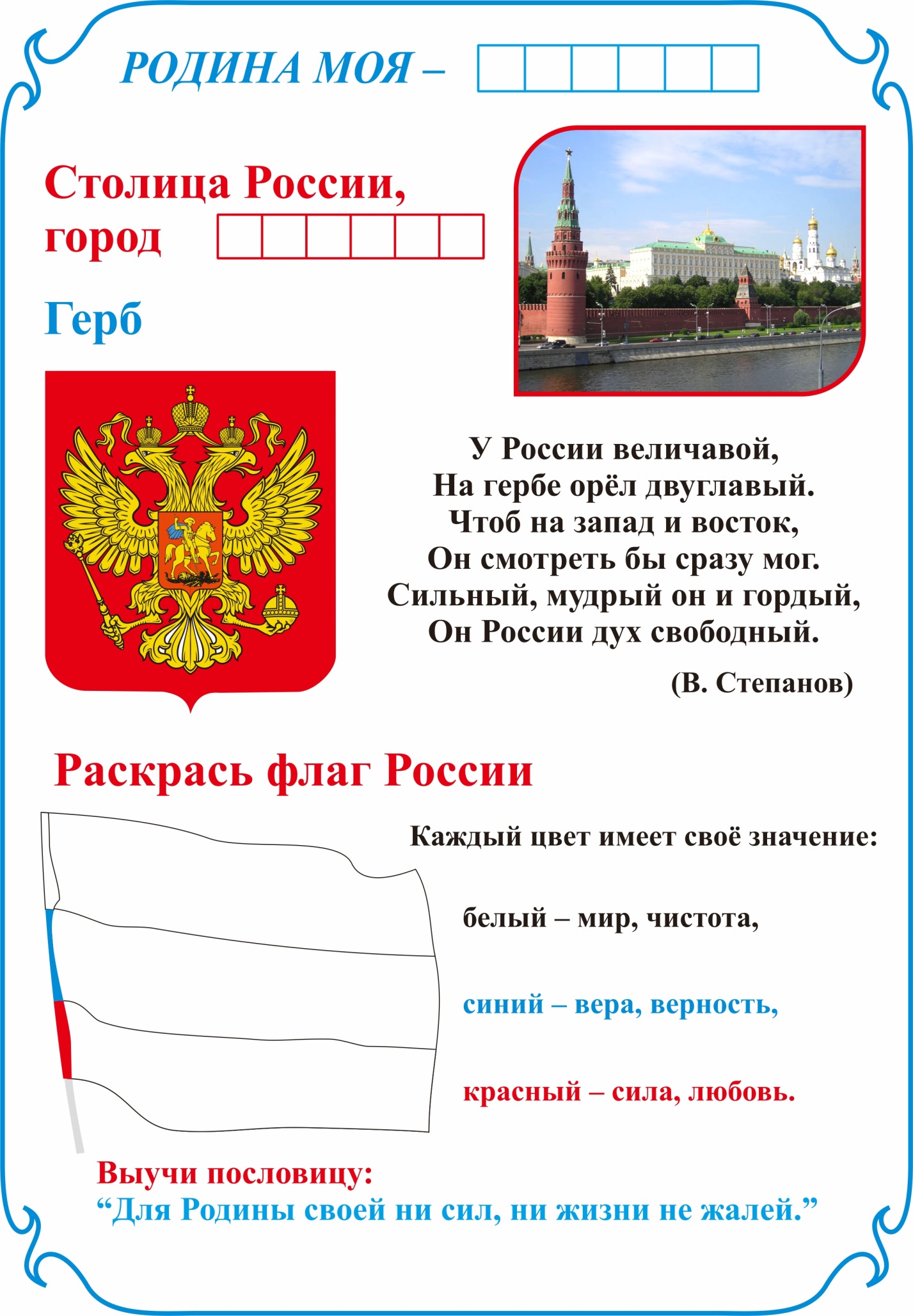 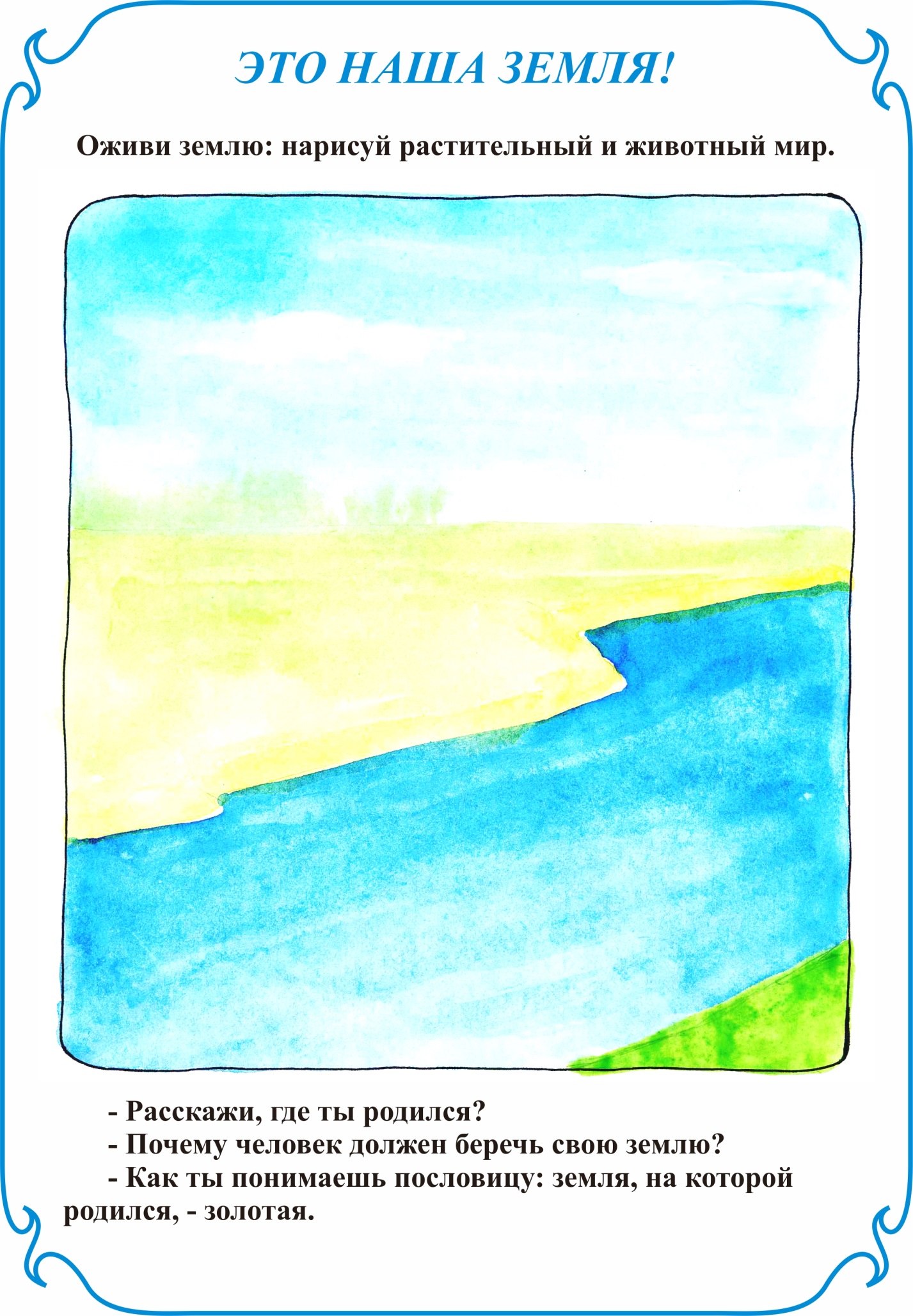 Россия – многонациональная страна.- Расскажи, людей каких национальностей ты знаешь?- Что отличает людей, а что их объединяет?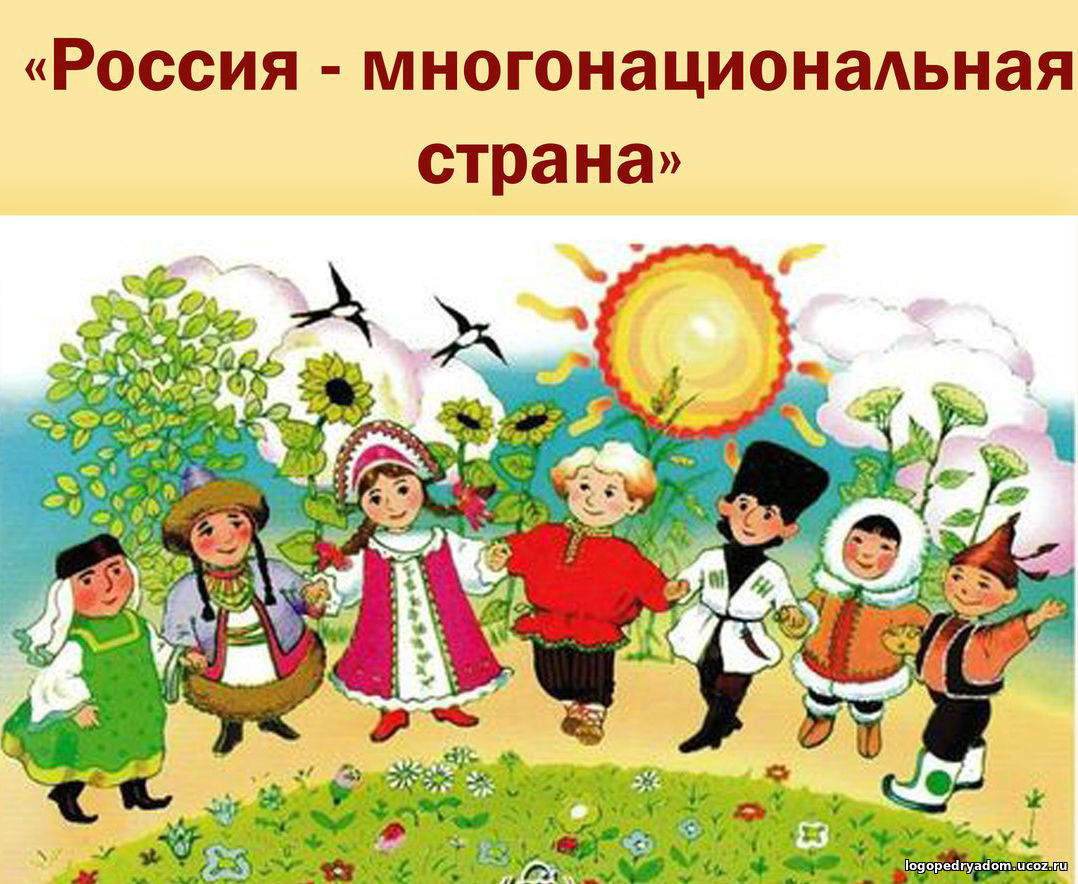 Познакомьтесь с рассказом  Константина Ушинского «Наше отечество»Наше отечество, наша родина — матушка Россия. Отечеством мы зовём Россию потому, что в ней жили испокон веку отцы и деды наши.Родиной мы зовём её потому, что в ней мы родились. В ней говорят родным нам языком, и всё в ней для нас родное; а матерью — потому, что она вскормила нас своим хлебом, вспоила своими водами, выучила своему языку, как мать она защищает и бережёт нас от всяких врагов.Велика наша Родина-мать — святорусская земля! От запада к востоку тянется она почти на одиннадцать тысяч вёрст; а от севера к югу на четыре с половиною.Не в одной, а в двух частях света раскинулась Русь: в Европе и в Азии...Много есть на свете, и кроме России, всяких хороших государств и земель, но одна у человека родная мать — одна у него и родина.Творческое задание.- Разукрасьте Собор Василия Блаженного. Он находится в Москве на Красной площади. Собор был построен в 1555 году. 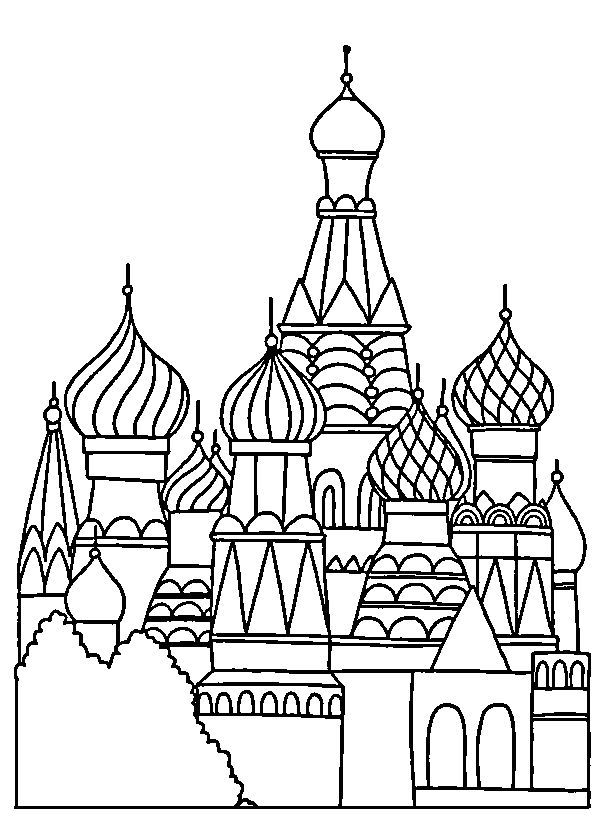 